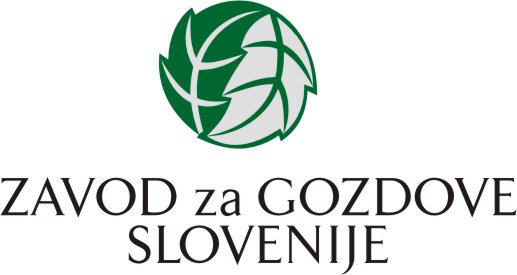 Petek, 8. april:9.00 – 12.00 / zunaj pred halo BPripovedovanje gozdnih zgodb ob tabornem ognjuOrganizator: Zavod za gozdove Slovenije9.00 – 12.00 / zunaj pred halo BGozdna pedagogikaOrganizator: Zavod za gozdove Slovenije13.30-14.30 / zeleni oder v hali BPredavanje »Turizem v gozdnem prostoru in predstavitev vodnika v naravi«.Organizator: Zavod za gozdove Slovenije in Turistična zveza SlovenijeSobota, 9.april:9.00 – 12.00 / zunaj pred halo BPripovedovanje gozdnih zgodb ob tabornem ognjuOrganizator: Zavod za gozdove Slovenije9.00 – 12.00 / zunaj pred halo BGozdna pedagogikaOrganizator: Zavod za gozdove Slovenije11.30 – 13.00 / zeleni oder v hali BPredstavitev 10. najboljših tematskih poti v obdobju 2011 – 2021 in 37 poti, ocenjevanih v letu 2021 in predstavitev 14 gozdnih učnih potiOrganizator: Turistična zveza Slovenije v sodelovanju z Zavodom za gozdove in Združenje Slovenia OutdoorNedelja, 10.april:9.00 – 12.00 / zunaj pred halo BPripovedovanje gozdnih zgodb ob tabornem ognjuOrganizator: Zavod za gozdove Slovenije9.00 – 12.00 / zunaj pred halo BGozdna pedagogikaOrganizator: Zavod za gozdove Slovenije10.30 – 12.00 / zeleni oder v hali BPredavanje »Evropske pešpoti in Evropohod«Organizator: Komisija za evropske pešpoti, ki so jo ustanovile Turistična zveza Slovenije, Zavod za gozdove Slovenije, Planinska zveza Slovenije in Zveza gozdarskih društev	VLJUDNO VABLJENI!	Sejem Naturo, 6. mednarodni sejem aktivnosti in oddiha v naravi vabi od 8. do 10. aprila 2022 v Gornjo Radgono. V okviru sejma se bo predstavil tudi Zavod za gozdove Slovenije. Sejem Naturo je usmerjen v predstavitev ponudnikov aktivnega oddiha v naravi iz celotne Slovenije. Sejem poteka od 8. do 10. aprila 2022 v Gornji Radgoni. Sočasno na sejmišču poteka tudi sejem lovstva in ribištva, kar predstavlja celo paleto aktivnosti v naravi.